PERSON SPECIFICATION (PS)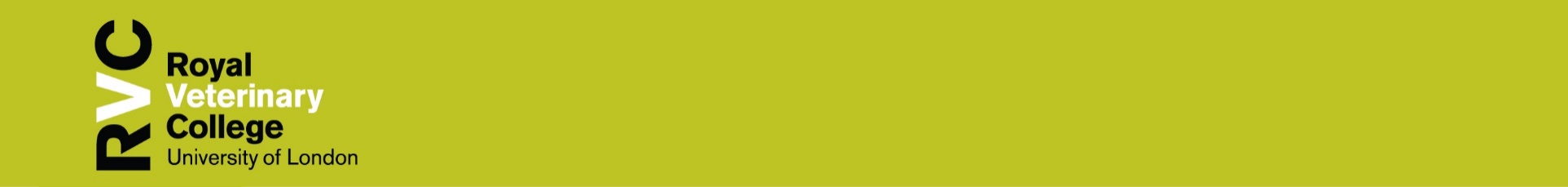 This form lists the essential and desirable requirements needed in order to do the job.Job Title: Equality, Diversity, and Inclusion AdvisorJob ref no:PSD-0094-24 Grade: 6Department:Principal’s OfficeAccountable to: Head of EDIResponsible for:NAPS created by/ or reviewed by:Ana FaroDate PS created/ reviewed:EvidenceEvidenceEvidenceCompetencyEssentialDesirable1. Knowledge and ExperienceA-Level or equivalent qualification or have equivalent skills acquired in the workplace. Work experience in Equality, Diversity, and Inclusion (EDI)Familiarity with relevant UK legislation, regulations, accreditation frameworks and codes of practice related to EDI.Understanding of issues relating to confidentiality and data protection regulations/practice.Knowledge of the Higher Education sector.Work experience around supporting Equality Impact Assessments of policies and procedures.Work experience around Disability support and Reasonable Adjustment policies and practices.Work experience on EDI Charters in Higher Education Institutions, particularly Athena Swan and Race Equality Charter Marks.  2. Service deliveryProven experience of providing high quality support and advising to members of staff and managers on a range of policies, procedures, and good practice.Experience of dealing with confidential/difficult situations with tact and diplomacy.Proven experience providing advice and support around Equality Impact Assessments.Proven experience providing advice and support around reasonable adjustments enquires and supporting members of staff applying to Access to Work grants.3. CommunicationAbility to convey basic information clearly and accurately.Ability to explain complex or detailed specialist information.High-level of communication and interpersonal skills.Excellent written and oral communication skills, with the ability to interact with internal and external stakeholders.Experience of dealing with confidential/difficult situations with tact and diplomacy.Experience of producing and editing effective content for websites and printed materials (e.g. newsletters, reports leaflets and brochures)4. Teamwork and MotivationWillingness and ability to work collaboratively with colleagues.Commitment to collaborative working across professional boundaries.5. Liaison and NetworkingExperience of building relationships with a variety of people at all levels of an organization. Able to work as part of multi-disciplinary teams and build effective working relationships with a wide range of immediate colleagues, other University departments and external support providers.Engagement with EDI networks across the sector. 6. Planning and OrganizingManage own time to effectively manage workload. A flexible attitude to work, including the ability to take up new tasks when required.Proven problem-solving skills. Ability to identify improvements and implement creative practical solutions.